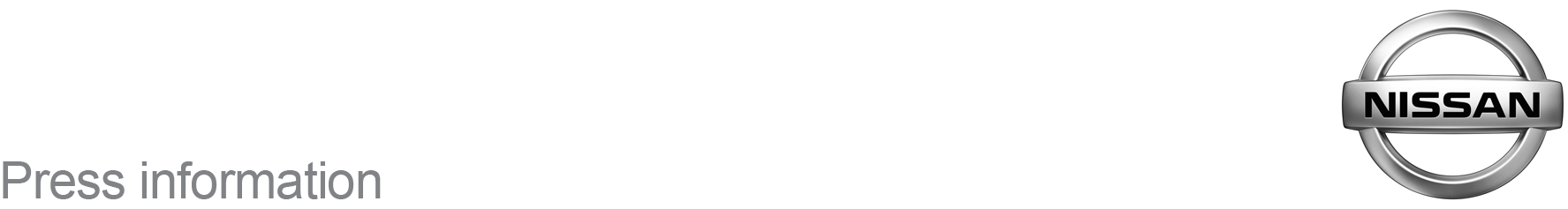 24 April 2013For Immediate Release100% ELECTRIC. 100 IMPROVEMENTSThe world’s best selling all-electric car has been made even more impressive…and it’s available to order now from [TOWN] Nissan retailer [DEALERSHIP NAME].Engineers and designers have made over 100 improvements to the groundbreaking first generation Nissan LEAF to create a model that’s even more appealing, practical and affordable than ever before.The British-built second generation LEAF can travel further than its predecessor – 124 miles compared to 109 miles – and is quicker to charge too. It can be charged using a regular domestic socket for as little as £2 and in as little as 30 minutes when using a specialist charging point.What’s more, the new LEAF, which will arrive in UK showrooms in June, now comes in three distinct trim levels for great choice. A new battery leasing option makes financing more flexible and an enhanced battery warranty gives added peace of mind.All of this means a life without expensive trips to the filling station, costly car tax or hefty London Congestion Charge payments could be a reality for many more motorists.[NAME], Electric Vehicle Relationship Manager at [DEALERSHIP NAME]’s [ADDRESS LINE 1] showroom, said: “If you drive less than 100 miles a day, which most motorists do, then the LEAF is an incredibly practical and super-economical car to own.“And there’s no compromise in comfort or performance. The LEAF’s a brilliant car to drive and has more creature comforts and little luxuries than you may expect.“I’d urge anyone in the market for a new car to come to the dealership to take one for a test drive and do the sums before committing themselves to another conventionally-powered car.”As with its predecessor, the second generation LEAF benefits from the Government’s £5,000 plug-in grant – a one-off payment that automatically brings down the purchase price.The well-equipped entry level Visia LEAF is available from just £20,990 RRP whilethe range-topping Tekna LEAF, which features a state-of-the-art BOSE sound system, 17-inch alloys and LED headlamps – is available from just £25,490 RRP.But cost of ownership could be reduced further with the introduction of the new battery leasing scheme which enables motorists to bring down the initial purchase price of the car and then lease its battery over a fixed term with convenient monthly payments. The separate battery lease payment ranges from just £70 per month depending on the length of the contract and mileage covered.Whichever route buyers choose to LEAF ownership, peace of mind is assured with Nissan's enhanced battery warranty. The warranty on the previous-generation LEAF's battery covered it against defective materials or workmanship for five years. The extended warranty also protects against capacity loss, with a commitment to repair or replace a battery which falls short of what might reasonably be expected.For more information about the second generation Nissan LEAF, or to book a test drive, call [DEALERSHIP NAME] now on [TEL], or visit the [ADDRESS LINE 1] showroom.-ends-Caption: The new Nissan LEAF For more information contact the Nissan Dealer PR team on 07899 992871048MH